Arbeitsblatt 4.3: s-SchreibungNotieren Sie den richtigen s-Laut in die Wortlücken.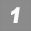 a) Ordnen Sie dazu jedem Wort ein umrahmtes Wortbeispiel zu und setzen Sie den richtigen 
s-Laut ein.b) Ergänzen Sie weitere ähnliche Wortbeispiele.Schu____		au____erdem		bi____her		grü____en		Hinderni____		bewei____en		anschlie____end		a) Die Schreibweise des Wortes „das/dass“ richtet sich nach der Funktion im Satz. Es kann 
eine Konjunktion, ein Artikel, ein Demonstrativpronomen und ein Relativpronomen sein. 
Notieren Sie die Wortart des fettgedruckten Wortes hinter den Satz.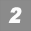 Das Schreiben schicke ich an Luka.  	Ich finde, dass dir dieses Kleid gut steht.  	Das Schloss, das ich gestern besucht habe, ist sehr beeindruckend.  	Das kenne ich.  	b) Setzen Sie jeweils das richtige Wort ein und geben Sie in Klammern an, um welche Wortart 
es sich handelt.Meinst du, ________ (________________________________) es dieses Buch auch als Taschenbuch gibt? Ich wusste ________ (________________________________) nicht.Es geht um ein Thema, ________ (________________________________) mich gerade sehr interessiert.________ (________________________________) erste Kapitel habe ich an einem Tag gelesen.c) Ergänzen Sie zu jeder Wortart einen weiteren Beispielsatz.